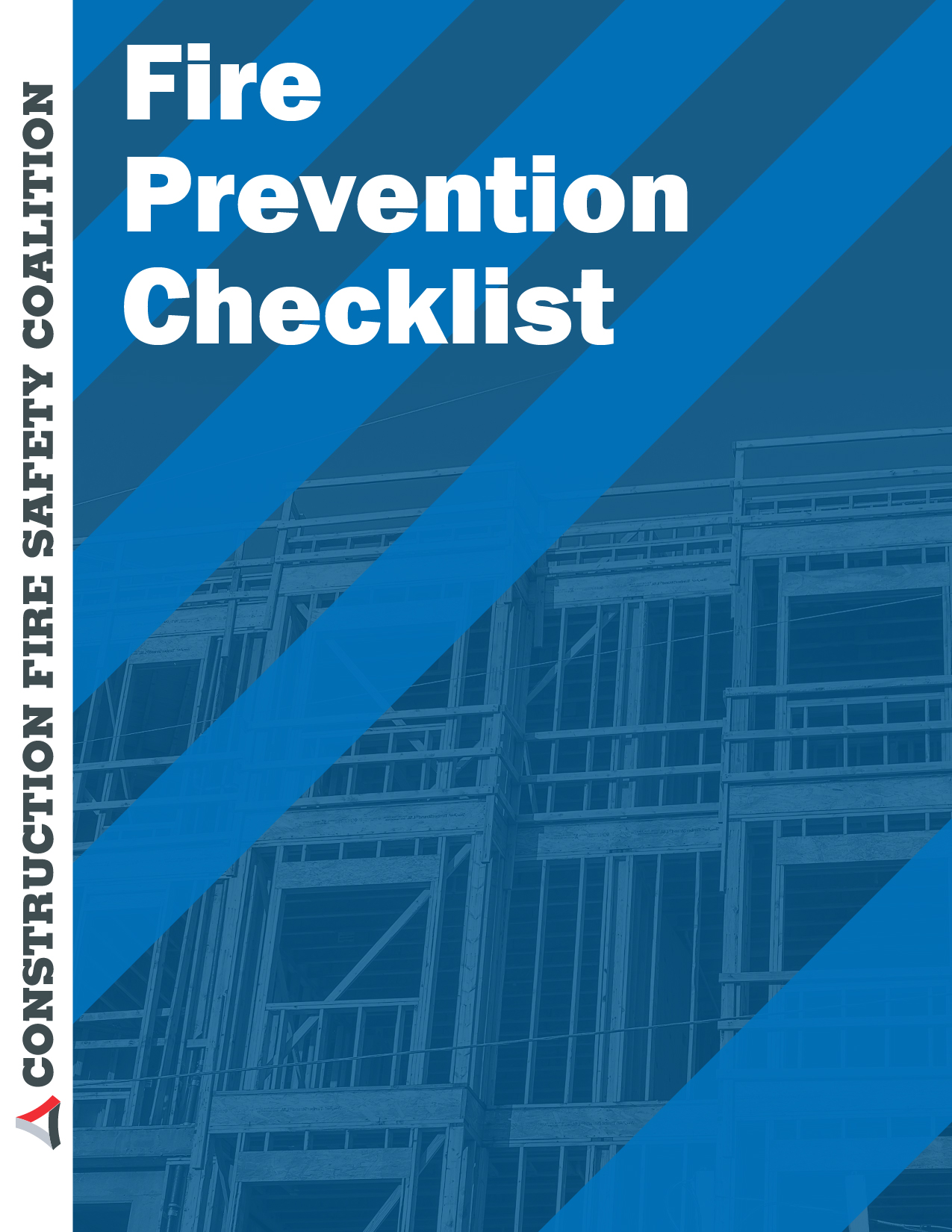 OUTLINE FOR FIRE PREVENTION ACTIVITYBackgroundBuildings under construction present unique fire exposures that require special attention. Fires can result in major losses and long delays in the completion of the project. Compliance with Model Codes and NFPA standards reduces the possibility of a fire. Moreover, compliance with this checklist may reduce loss even if a fire occurs.Factors that should be considered in a fire prevention and protection program for buildings under construction include:ACCOUNTABILITYYes No N/AThe owner has designated a person to be a fire prevention program superintendant?Yes No N/AThe fire prevention program superintendant has the authority to enforce the provisions of Model Code and NFPA standards, as necessary to secure the intent of these codes and standards?Yes No N/AWhere guard service is provided superintendant is responsible for the guard service?PRE-FIRE PLANNINGYes No N/AThe fire prevention program superintendant shall develop and maintain an approved pre-fire plan in cooperation with the local authority having jurisdiction (AHJ), including building and fire?Yes No N/AThe AHJ, including the fire code official are to be notified of any changes effecting the utilization of information contained in those plans?TRAININGYes No N/AThe training of qualified and competent personnel is the responsibility of the fire prevention program superintendant?Yes No N/AThere shall be a method of identifying individuals who have completed this training?WATER SUPPLYYes No N/AAn approved water supply for fire protection either temporary or permanent, shall be made availed as soon as combustible material arrive on the site?Yes No N/ACare must be taken to prevent any blocking or obscuration of water supply for the building?Yes No N/AWhen hydrants are installed they should be in service prior to combustibles accumulating on site?Yes No N/A Yes No N/ADue to visibility issues hydrants should be flagged by a vertical 2x4 painted red identifying their location?Any impairment to the water supply, to automatic sprinkler systems must be addressed immediately?Yes No N/AWhere fire hydrants are subject to impact by motor vehicles, guard posts or other means of protection should be provided?SITE ACCESSYes No N/AThe address numbers of the property and lot numbers or project location shall be plainly visible or legible fronting the property at the fire apparatus access point or as otherwise approved?Yes No N/AAre access roads of sufficient width and clearance for fire department use?Yes No N/AVehicle access shall be provided by either temporary or permanent roads, capable of supporting vehicle loading of fire apparatus?Yes No N/AThe recommendation is that the roadway should consist of compacted sub-base and six (6) inches of road base material (class 2 aggregate base rock) both compacted to a minimum of 95% of maximum grades of 15%?Yes No N/AGrades that exceed 15% shall be paved?Yes No N/AThere should be a minimum of 14ft to allow aerial apparatus to maneuver in the area?Yes No N/ADead end fire access roads in excess of 150ft in length shall be proved with approved turnarounds?Yes No N/AApproved vehicle access for firefighting shall be proved within 100ft of access to the building?Yes No N/ASecurity fences and gates shall not be placed across fire apparatus access roads without approval of the fire department?EMERGENCY REPORTINGYes No N/AA readily accessible emergency telephone shall be provided in an approved location at the construction site. The street address of the construction site and the emergency telephone number of the fire department shall be posted adjacent to the telephone.?TEMPORARY HEATING EQUIPMENTYes No N/AAll devices shall be listed and labeled with the International Mechanical Code or the International Fuel Gas Code?Yes No N/AInstallation, maintenance and use of all temporary heating devices shall be in accordance with the terms of the listing?Yes No N/AFuel supplies for LP gas fired heaters shall comply with Chapter 38 of the International Fuel Gas Code?Yes No N/AThe use of temporary heating devices shall be supervised and maintained by competent personnel only?SMOKINGYes No N/ASmoking shall be prohibited unless in approved areas?Yes No N/AApproved areas must be clearly designated?Yes No N/AAppropriate signs will be posted in accordance with physical layout of the site?MOTORIZED EQUIPMENTYes No N/AEquipment shall be located so that exhausts do not discharge against combustible material?Yes No N/AExhausts shall be piped to the outside of the building?Yes No N/AEquipment shall not be refueled while in operation?Yes No N/AFuel for equipment shall be stored in an approved area outside of the building?INCENDIARISM AND ARSONYes No N/AAre all exterior areas of the property illuminated?Yes No N/AIs the perimeter of the property protected by a fence?Yes No N/AAre trees and vegetation cut back to provide a clear space of at least 100ft (30.4m) clearance around the perimeter of the property?Yes No N/AAre combustible materials and trash in yard areas removed on a regular basis?HOT WORK OPERATIONSYes No N/AIs a hot-work permit system used for all cutting, welding, and soldering operations?Yes No N/AIs hot-work equipment, including torches and fuel/gas cylinders, regularly inspected and serviced?Yes No N/AAre portable gas cylinders used in welding and cutting operations stored and used in accordance with NFPA 55, Standard for the Storage, Use, and Handling of Compressed and Liquefied Gases in Portable Cylinders, published by the National Fire Protection Association (NFPA)?Yes No N/AAre multi-purpose, portable fire extinguishers kept nearby whenever hot-work operations are undertaken?Yes No N/AIs a fire watch provided during hot-work operations and for at least one hour after operations have been completed?HOUSEKEEPINGYes No N/AAre good housekeeping practices followed, including routine cleaning of dust over 1/8 in (3.18mm) in depth from all surfaces?Yes No N/AIf smoking is allowed on the premises, is it restricted to certain areas?Yes No N/AAre storage rooms, trash rooms, inside dumpsters, and similar areas separated from other areas by one-hour fire barriers or protected by automatic sprinklers?UTILITIESYes No N/AAre electrical appliances that are used in areas where flammable atmospheres are present listed/approved for such use by a nationally recognized testing laboratory, such as Underwriters Laboratories, Inc (UL?)?Yes No N/AAre electrical systems that are installed where flammable liquids are stored or dispensed listed/ approved for Class I, Division 2 locations?Yes No N/AIs electrical equipment that is used in wet areas, such as restrooms and outside locations, provided with ground fault protection, including the use of isolated power supplies?Yes No N/AIs gas and oil fired equipment maintained according to the manufacturers' recommendations?Yes No N/AAre wood fired boilers present?Yes No N/AAre temporary heating devices operated in accordance with recommended safe practices?FLAMMABLE AND COMBUSTIBLE LIQUIDSYes No N/AThe storage, use and handling of flammable and combustible liquids at construction sites shall be in accordance with the International Fire Code. Ventilation shall be provided for operations involving the application of materials containing flammable solvents?Yes No N/AFlammable and combustible liquid storage areas shall be maintained clear of combustible vegetation and waste materials. Such storage areas shall not be used for the storage of combustible materials?Yes No N/ASources of ignition and smoking shall be prohibited in flammable and combustible liquid storage areas. Signs shall be posted in accordance with the International Fire Code?Yes No N/AFlammable and combustible liquids shall be kept in approved safety containers?Yes No N/ALeaking vessels shall be immediately repaired or taken out of service and spills shall be cleaned up and disposed of properly?DISPENSING OF FUELSYes No N/AAre flammable liquids and gases stored in containers that are listed/approved for such use?Yes No N/AIs equipment using gasoline or diesel fuel stored in a separate, detached building or in a room segregated from storage areas by firewalls or fire barriers and automatic closing fire doors?Yes No N/AAre refueling operations performed by trained and designated personnel, and only in specified, well-ventilated areas?Yes No N/AIs proper bonding/grounding provided before transferring flammable liquids into portable containers or equipment fuel tanks?STORAGEYes No N/AIf compressed gases stored on site, are they stored in a separate area, away from ignition sources, and secured to prevent tipping and damage?Yes No N/AIf blasting operations are performed, are explosives stored according to recommend practices?Yes No N/AIs lumber that is used for framing and forms stored in separate facilities, preferably in an outside location?Yes No N/AIs lumber stored in the horizontal plane and wrapped in tight bundles?FIRE PROTECTIONYes No N/AIs there a sufficient number of listed/approved portable fire extinguishers, and are they properly located and maintained, as required in NFPA 10, Standard for Portable Fire Extinguishers or in compliance with Model Code?Yes No N/AAre employees trained in the use of portable fire extinguishers?Yes No N/AAre fire alarms, detectors, and fixed fire protection, such as automatic sprinklers, installed in temporary structures?Yes No N/AIn buildings in four or more stories in height, there should be at least one standpipe for use by fire department during construction?